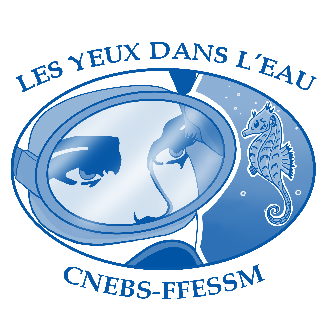 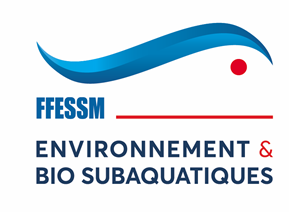 RESULTATS CONCOURS PHOTO 2023« LES YEUX DANS L’EAU »1    KAZMIERSKI   Christophe					2     AMEEUW Sébastien 3      FLOIRAT LOYER Stéphanie + coup de cœur du jury 4      RUHLMANN Denise 5      RAMIREZ Miguel 6      ALHAIDARI Zeineb 7     DESORMAIS Patrick 8     CARO Valérie 9     LABADIE Florian 10    DESORMAIS Céline 11	PLEUVRET David 12    RENARD Dominique 13    CAZAJOUS Jean-Baptiste14    DUMAS Jacques15   CORBEL Sylvain 16   ROSSIGNOL Laetitia 17    MODRAK Gaël 18   DROUET Isabelle 19  GESBERT Stéphane 20   PASQUIER Jeremy 21     LE GALLAIS Stephan 22	 BEAUX Pierre-Jean 23    GIRAUDEAU Patrick 24    TISSOT Shannon 25    MAYNIER Théo 26    MOISAN Thierry 27    CORBRION Pierre 28    BOSSE Christine 29  MURGIER Annick 30  PASTUREL Caroline 31  RONDEAU Yannick 32  SACRISTE Emilie 33   MARENGO Michel 34   GUILLEMAIN Dorian 35 	CORNILLON Mathieu 36   BERNARD Thibaut 37   RODRIGUES Nathalie 38    BITTNER Annie 